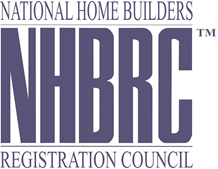 Bid No: 1111/2013Bid No: 1111/2013DESCRIPTION OF SERVICE: DATA CLEANISING SERVICESDESCRIPTION OF SERVICE: DATA CLEANISING SERVICESNumberName of Service ProviderAmount1Neo SolutionsR 4 963 834.002Deloitte & ToucheR 4 629 708.723BNG ( Buleng systems & technology)R 5 510 398.984Cornerstone TechnologyR 5 387 640.005Khusela Business Intelligence technologiesR 8 316 509.766Acutech Business Solutions R 1 553 261.407Skhomo TechnologiesR 3 632 314.008Zandile Management servicesR11 per account9Sizwe Ntsaluba Godobo advisoryR 9 751 600.0010EOH Mthombo (pty) ltd R 13 783 854.0011EPI-USE Africa (pty) ltdR 9 093 967.00TOTAL BIDS RECEIVED eleven(11)TOTAL BIDS RECEIVED eleven(11)TOTAL BIDS RECEIVED eleven(11)